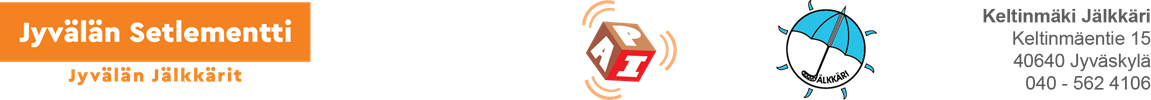 Hei kotiväki                                                                      Maaliskuu & Huhtikuu 2022Lukuvuosi alkaa kääntymään loppusuoralle. Keltinmäen Jälkkärissä pääsimme nauttimaan maaliskuussa ihanista aurinkoisista keleistä ulkoleikkien, ulkopelien sekä myös lumileikkien parissa. Maaliskuussa järjestimme Jälkkärissä ranskan kielen kerhoa, jossa halukkaat pääsivät harjoittelemaan ranskan kielen alkeita leikkien ja pelien muodossa. Kerho sai paljon suosioita, joten jatkamme sitä myös huhtikuun toiminnassamme.Kädentaidoissa lapset tekivät erilaisia origamitaitteluja paperista, kuten housuja, paitoja ja mekkoja. Huhtikuussa origamitaittelut jatkuvat myös kädentaidoissa, silloin kevään kunniaksi luontoaiheisia taideteoksia esim. kukat ja eläimet.Maaliskuun suosituin kädentaitotyö oli erilaiset huopatyöt ja lapset pääsivätkin tekemään omia pehmoleluja, tyynyjä, käsinukkeja ja kännykkäpusseja. Hamahelmet ovat olleet myös kovassa suosiossa. Huhtikuussa teemme kädentaidoissa erilaisia pääsiäisaskarteluja ja musiikkimaalausta. Leivoimme maaliskuussa lasten kanssa lämpimiä voileipiä ja lapset saivatkin syödä välipalalla itse tekemänsä leivät. Leipominen jatkuu huhtikuun osalta tiistaina 19.4 klo 12–14 muffinssileipomisen parissa.Liikuntasalissa olemme leikkineet perinteisiä liikuntaleikkejä ja irrotelleet levyraadin parissa. Leikeistä suosituimpia ovat olleet hippaleikit, maa-meri-laiva, polttopallo, hirvenmetsästys, jää murtuu sekä monet muut leikit, joita lapset ovat leikkineet innokkaasti posket punaisena! Maaliskuussa aloimme pitämään levyraatia liikuntasalissa ja olemme soittaneet lasten toivekappaleita. Lapset ovat saaneet tanssia ja juoksennella salissa musiikin tahdissa ja lopuksi lapset ovat saaneet antaa kappaleille pisteitä. Suosittu levyraati jatkuu myös huhtikuussa.Hyvää kevättä kaikille!Toivoen Keltinmäen Jälkkäri 